Publicado en Granada el 30/04/2024 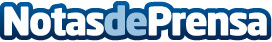 Euroinnova, INESEM, INEAF y Red Educa lanzan las mejores becas, únicamente disponibles hoy  Hasta 4 instituciones del grupo tecnológico líder en formación online se unen a esta jornada de becas especiales, en la que se disfrutará de una oportunidad única para ampliar la formaciónDatos de contacto:Comunicación EDUCA EDTECH GroupEDUCA EDTECH Group+34 607060385Nota de prensa publicada en: https://www.notasdeprensa.es/euroinnova-inesem-ineaf-y-red-educa-lanzan-las_1 Categorias: Nacional Educación Cursos Universidades Digital http://www.notasdeprensa.es